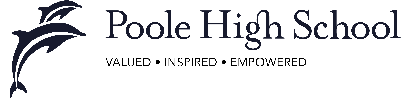 Position OverviewTo carry out the professional duties of a teacher as described in the most recent School Teachers’ Pay and Conditions Document.To undertake the duties of form tutor Essential Job FunctionsTo undertake the teaching of English as laid down by the Deputy Headteacher and the Director of EnglishTo have a clear understanding of the English National Curriculum To ensure that schemes of work are covered as appropriate to the individual class.  To inform the Director of English where problems ariseTo ensure that appropriate and varied teaching styles are utilised with each groupTo carefully monitor the progress of students on the special needs referral process, notifying the Additional Educational Needs Department and Director of English of any problemsTo adhere to the policies set out in the Staff and other relevant handbooks, especially the Teaching and Learning policyPromote AfL through all teaching ensuring that students are receiving concise guidance on how to improve their learningTo adhere to and implement, according to school policy, all required reporting of student progress and attendance at relevant Parents’ EveningsRequirementsEssentialQualifications: Graduate in English or other associated subjectsQualified Teacher Status Skills, knowledge and aptitudesAbility to plan and deliver high quality learningAbility to plan and deliver high quality learningAbility to work effectively with as part of a team including with staff, students and parentsAbility to liaise and work as a form tutor within a pastoral teamAbility to inspire and lead studentsPersonal QualitiesHigh levels of drive and energyHigh levels of interpersonal skillsHigh student expectationsAbility to set and achieve demanding goals for studentsAbility to support, motivate and inspire Sense of humour, good listener, positive outlookAbility to work as part of a teamAbility to organise effectively and deliver outcomesProfessional knowledge and understandingLesson PlanningClassroom managementDesirableRecent relevant professional developmentAssessment for Learning TechniquesPLTSGrading of work in subjectStillingJob Title: English TeacherSalary: MPS